2023Distribution, Transmission, and Master Meter Membership ApplicationCompany____________________________________________Website__________________________________Corp. Member Included - Contact Name _______________________________Title____________________Co. Address______________________________________City_________________ST____________Zip___________Phone ______________________ Fax  _______________________ Cell _____________________Applicant’s E-mail Address _______________________________Recruited by ___________________________ Company _____________________Phone Number___________________ Recruiter’s E-mail ________________________Distribution Systems: Number of active meters in system as of Dec. 31, 2022	____________Transmission Companies: Miles of pipeline owned/operated as of Dec. 31, 2022 __________Dues	Distribution 		[Number of meters: look on next page for dues] 	$     ______	Transmission 		[Number of miles: look on Next page for dues]	$     ______	Master Meter Operator	Fee $120					$     ______						Grand Total Due		$_______Check enclosed ____   	OR	Bill my MC ____     Visa ____	AMX _____          Discover _____Credit Card Number ________________________________Exp. Date _______ Sec. Code ______ (AMX 4 digits on front)CC Billing Address _______________________________ City _____________State __________ Zip Code_____________Name on Card ________________________________________Signature_____________________E-mail for receipt: ______________________________________ Name _________________________ Phone _______2023Distribution, Transmission, and Master MeterIndividual Membership Contact InformationCompany Name: __________________________Applicant’s Name ______________________________________ Title ________________________Co. Address_____________________________________City______________State__________Zip_________Phone _______________________ Fax ______________________  Cell ______________________E-mail ___________________________________________________Applicant’s Name ______________________________________ Title ________________________Co. Address_____________________________________City______________State__________Zip_________Phone _______________________ Fax ______________________  Cell ______________________E-mail ___________________________________________________Applicant’s Name ______________________________________ Title ________________________Co. Address_____________________________________City______________State__________Zip_________Phone _______________________ Fax ______________________  Cell ______________________E-mail ___________________________________________________Applicant’s Name ______________________________________ Title ________________________Co. Address_____________________________________City______________State__________Zip_________Phone _______________________ Fax ______________________  Cell ______________________E-mail ___________________________________________________Unlimited Individual Member listings with Corporate Membership“Please provide employees individual contact information for the directory.”2023 Members Defined – Article VIISection 1. Utility members shall be persons, firms, companies, or corporations, except as defined in Sections 2, 3 and 6 of this Article, actively engaged in the production, transmission, distribution, or delivery of energy by means of pipe systems within the State of . The term corporation shall also include gas utilities owned and operated by municipalities, counties, and special gas districts.  Those gas utilities operating more than one geographical district or division shall be permitted Membership for each such district or division.Section 2. Associate Members shall be persons, firms, companies, or corporations actively engaged in the manufacture or fabrication of gas appliances, supplies or equipment for the gas industry, the sale or distribution of same, or persons, firms, companies, or corporations that furnish professional services or contract services to the gas industry.Section 3. Individual Members shall be employees, active or retired, of member gas companies or municipalities, or Associate Members engaged in businesses related to the natural gas industry.Section 4. Life Member is to be awarded by action of the Board of Directors in recognition of outstanding contribution to the Association and to the natural gas industry.Section 5. Master Meter Customer Members shall be persons, firms, companies or corporations that do not sell natural gas, but in the course of whose business natural gas is provided to more than one facility from a master meter through piping owned by the entities.Dues – Article XISection 1.  Utility Members engaged in the production and/or transmission of natural gas shall pay annual fees according to miles of pipeline owned or operated. Members engaged in the distribution or delivery of natural gas shall pay annual dues based on the number of meters in the State of  billed during December immediately prior to the Association’s calendar year. Dues are to be billed as follows:DistributionNumber of Meters	       Annual Dues			Number of Meters	       Annual Dues500 or fewer meters		$240				10,001-15,000 meters		$1,550501-1,500 meters		$390				15,001-50,000	meters		$2,2001,501-2,500 meters		$490				50,001-100,000	meters		$3,5002,501-3,500 meters		$850				100,001-250,000 meters	$4,6803,501-5,000 meters 		$975				250,001-500,000 meters	$5,8505,001-10,000 meters 		$1,210				More than 500,000 meters	$7,000Distribution fees includes Individual MembersTransmissionMiles of Pipeline	       Annual Dues			Miles of Pipeline	       Annual Dues50 or fewer miles of P/L		$235				301-600 miles of P/L		$1,37551-100	miles of P/L		$345				601-1,300 miles of P/L		$1,650101-150 miles of P/L		$460				1,301-2,600 miles of P/L	$2,300151-300 miles of P/L		$810				More than 2,600 miles of P/L	$2,875Transmission fees includes Individual MembersSection 2.  Associate Members shall pay $475 annually.Section 3. Associate Individual Members shall pay $50 annually.Section 4. Life Members shall pay no dues.Section 5. Master Meter Customer Members shall pay $120 annually.Master Meter fees includes Individual MembersSection 6. Dues shall be prorated for all types of corporate Members for the first year the membership dues become effective. The proration shall be based on the calendar quarter that the membership application is accepted. There shall be no proration of Individual Member dues.Section 7.  Membership Application and Fees due in the TGA Office by January 1st. Late Applications and Fees may result in your company’s information being incomplete or missing in the TGA Directory.  You will miss out on a valuable source of access to your company.  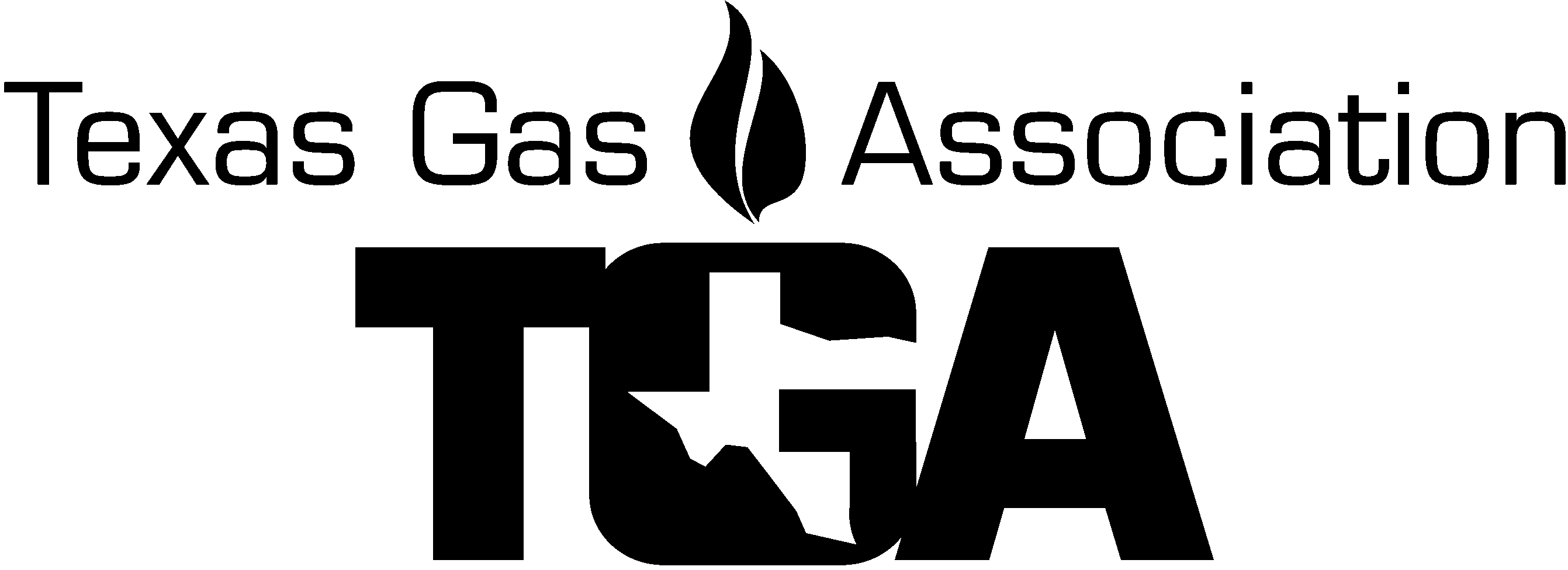 